【综合日语V】【Comprehensive Japanese V】一、基本信息课程代码：【0140014】课程学分：【4】面向专业：【商务日语】课程性质：【专业领域课程组】开课院系：国际教育学院使用教材：教材【高职高专日语类课程规划教材《综合日语》第五册，张鸿成、钱力奋总主编，大连理工大学 出版社】参考书目【《新编日语》第4册，周平、陈小芬编，上海外语教育出版社】   【《新编日语》第5册，陈生保等编，上海外语教育出版社】         【《中級から学ぶ日本語》，新井礼子等编著，研究社出版(日本)】课程网站网址：https://elearning.gench.edu.cn:8443/webapps/blackboard/content/listContentEditble.jsp?content_id=_71293_1&course_id=_12363_1先修课程：【基础日语Ⅳ 0020014（10）】二、课程简介本课程是一门培养学生听、说、读、写、译等高水平综合技能的课程。在学生掌握一、二年级综合日语的基础上，进一步对学生进行全面、严格的语言技能训练，培养他们高水平的阅读理解能力和日语表达能力，同时，使学生全面掌握作为语言背景的日本的文化与社会知识，具有较强的对日本文化和社会的洞察力，为学生毕业后走向社会或进行更深层次的学习研究打下扎实的基础。三、选课建议本课程在商务日语专业第五学期开设。与基础日语课程同步，训练日语听力能力，为后续课程打下基础。四、课程与专业毕业要求的关联性五、课程目标/课程预期学习成果六、课程内容本学期内容共分为4个单元。每课的具体内容分为四大版块，由单词、词语与表达、本文、练习组成。每个版块分配时间：单词+词语与表达：2课时                 本文：4课时                 练习：2课时七、评价方式与成绩撰写人： 杨静        系主任审核签名： 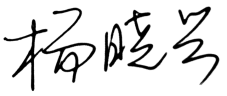                            审核时间：2023.9.1                       专业毕业要求专业毕业要求关联L01：①爱党爱国，坚决拥护党的领导，热爱祖国的大好河山、悠久历史、灿烂文化，自觉维护民族利益和国家尊严。●L01：②遵纪守法，增强法律意识，培养法律思维，自觉遵守法律法规、校纪校规。L01：③奉献社会，富有爱心，懂得感恩，自觉传承和弘扬雷锋精神，具有服务社会的意愿和行动，积极参加志愿者服务。●L01：④诚信尽责，为人诚实，信守承诺，勤奋努力，精益求精，勇于担责。L01：⑤爱岗敬业，热爱所学专业，勤学多练，锤炼技能。熟悉本专业相关的法律法规，在实习实践中自觉遵守职业规范，具备职业道德操守。LO2-①：-1能听懂正常语速下的日语对话，根据语调和重音理解说话者的意图，能听懂语段内容，并提取信息和观点。LO2-①：-2掌握正确的发音，能够使用日语进行交流与表达。LO2-①：-3掌握日语阅读技能，包括细读、泛读、评读等能力，提高分析归纳、推理检验等逻辑思维能力。LO2-①：-4了解日语写作的基础知识，摆脱汉语的思维方式，用地道的日语进行表情达意，具备必要的应用文写作技能。LO2-①：-5了解并掌握翻译技巧，了解不同文体的语言特点和翻译方法，能使用中日两种语言进行各种翻译活动。LO2-②：-1了解语言学的一般理论，以及语言学研究的发展与现状。LO2-②：-2透彻分析日语语素、词汇及语法结构，能对语法现象进行分析归纳与总结。●LO2-②：-3了解日本文学史上不同时期的重要作家及其代表作品。LO2-②：-4具备阅读、欣赏、理解日本文学原著的能力，掌握文学批评的基本知识和方法。●LO2-③：-1了解日本文化、社会和风土人情，认识中日文化差异。LO2-③：-2具有跨文化交际能力，掌握有效的认知、调控、交际策略和跨文化理解能力。●LO2-④：-1掌握商务相关的基本理论知识，国家对外贸易方针、政策以及具备国际商务实务操作的技能和素质。LO2-④：-2能够使用日语语言处理商务活动中的常规业务，能用中日文双语撰写外贸函电，填写国际贸易的单证，起草外贸合同。LO3：①倾听他人意见、尊重他人观点、分析他人需求。LO3：②应用书面或口头形式，阐释自己的观点，有效沟通。LO4：①能根据需要确定学习目标，并设计学习计划。LO4：②能搜集、获取达到目标所需要的学习资源，实施学习计划、反思学习计划、持续改进，达到学习目标。●LO5：①身体健康，具有良好的卫生习惯，积极参加体育活动。LO5：②心理健康，学习和参与心理调适各项活动，耐挫折，能承受学习和生活中的压力。LO5：③懂得审美，有发现美、感受美、鉴赏美、评价美、创造美的能力。LO5：④热爱劳动，具有正确的劳动观念和态度，热爱劳动和劳动人民，养成劳动习惯。LO5：⑤持续发展，具有爱护环境的意识，与自然和谐相处的环保理念与行动；具备终生学习的意识和能力。LO6：①在集体活动中能主动担任自己的角色，与其他成员密切合作，善于自我管理和团队管理，共同完成任务。LO6：②有质疑精神，能有逻辑的分析与批判。LO6：③能用创新的方法或者多种方法解决复杂问题或真实问题。LO6：④了解行业前沿知识技术。LO7：①能够根据需要进行专业文献检索。LO7：②能够使用适合的工具来搜集信息，并对信息加以分析、鉴别、判断与整合。LO7：③熟练使用计算机，掌握常用办公软件。L08：①具备外语表达沟通能力，达到本专业的要求。L08：②理解其他国家历史文化，有跨文化交流能力。L08：③有国际竞争与合作意识。序号课程预期学习成果课程目标（细化的预期学习成果）教与学方式评价方式1LO11结合日语教材中所学的内容，将中日文化进行对比，弘扬中华传统文化，增强民族自信。介绍日本文化知识的同时启发学生与中国文化进行对比，并能用日语阐述。课堂提问课后练习2L013在了解日本社会文化的同时更需关注中国社会发展变化，增进关心社会的兴趣和情感，培养为他人、为社会服务的精神。穿插介绍中国社会发展变化，鼓励学生积极参加社会公益活动，请学生发表参加活动的感想。课堂提问课堂发表3L0222能对日语词汇语法现象进行分析归纳与总结。1.详细解说单词的意思及用法，以及在课文中的运用。课堂提问课后练习3L0222能对日语词汇语法现象进行分析归纳与总结。2.详细解说本课的语法及句型，让学生进行造句、翻译练习等。课堂提问课后练习4L0224具备阅读、欣赏、理解日本文学原著的能力，掌握文学批评的基本知识和方法。讲解课文时，不仅翻译，还需对文章的社会背景知识、对上下文文脉之间的关系，对文章传达的主旨等进行讲解并请学生进行分析。课堂提问课后练习5L0232具有跨文化交际能力，掌握有效的认知、调控、交际策略和跨文化理解能力。讲解日本社会文化内涵等方面的知识，并与中国的情况进行对比引导，在立足本土文化的基础上，感受外来文化的魅力，实现文化交流和相互借鉴的结合。课堂提问6L042结合所学的内容，搜集各种学习资源，制定切实可行的学习计划，在实施过程中反思学习计划，不断进行改进。告知学生教学计划与目标，要求学生按照教学目标制定学习计划并实施。课堂提问课后练习序号课时课时内容构成知识能力要求教学重点与难点序号理论实践内容构成知识能力要求教学重点与难点116第1课~第4课掌握单词的读法和惯用词组的用法掌握单词的基础上讲解句型，语法。然后通过句型变换练习。复习相关语法现象在新句型中的活用。根据所学语法，边朗读前文边进行翻译。重点：      いくら……う（よう）としても　　　とうてい……そうにもありません　　　……ないうちに……　　　……ながら（も）　　　……といても……わけではない　　　……以外には……ない      …ものだ　　　……ながら(にして)　　　……を裏打ちする难点：新出文型を使って自力で活用する216第5课~第8课掌握单词的读法和惯用词组的用法掌握单词的基础上讲解句型，语法。然后通过句型变换练习。复习相关语法现象在新句型中的活用。根据所学语法，边朗读前文边进行翻译。重点：    もしかして……ではないでしょうか　　……させてください　　とうてい……そうにもありません　　……ように思えてなりません难点： 新出文型を使って自力で活用する316第9课~第12课掌握单词的读法和惯用词组的用法掌握单词的基础上讲解句型，语法。然后通过句型变换练习。复习相关语法现象在新句型中的活用。根据所学语法，边朗读前文边进行翻译。重点：……にすぎない……は（や）する（しない）能力考试中出现的问题难点：新出文型を使って自力で活用する416第13课~第15课掌握单词的读法和惯用词组的用法掌握单词的基础上讲解句型，语法。然后通过句型变换练习。复习相关语法现象在新句型中的活用。根据所学语法，边朗读前文边进行翻译。重点：　　　……でもなく……でもない一些惯用词的用法难点：推量助動詞「べし」の使い方新出文型を使って自力で活用する总评构成（1+X）评价方式占比1期末考试60%X1课堂测试+平时成绩（出勤、作业、课堂表现等）15%X2课堂测试+平时成绩（出勤、作业、课堂表现等）10%X3课堂测试+平时成绩（出勤、作业、课堂表现等）15%